Документы Хализовой Влады СергеевныПедагога дополнительного образования МБУ ДО ЦДО «Поиск»№п/пНазвание документаДокумент (скан-копия)1Диплом: Федеральное государственное бюджетное образовательное  учреждение высшего профессионального образования «Ставропольский государственный университет»Квалификация: Художественный руководитель народно-певческого коллектива, хормейстер, преподаватель по специальности «Дирижирование народным хором»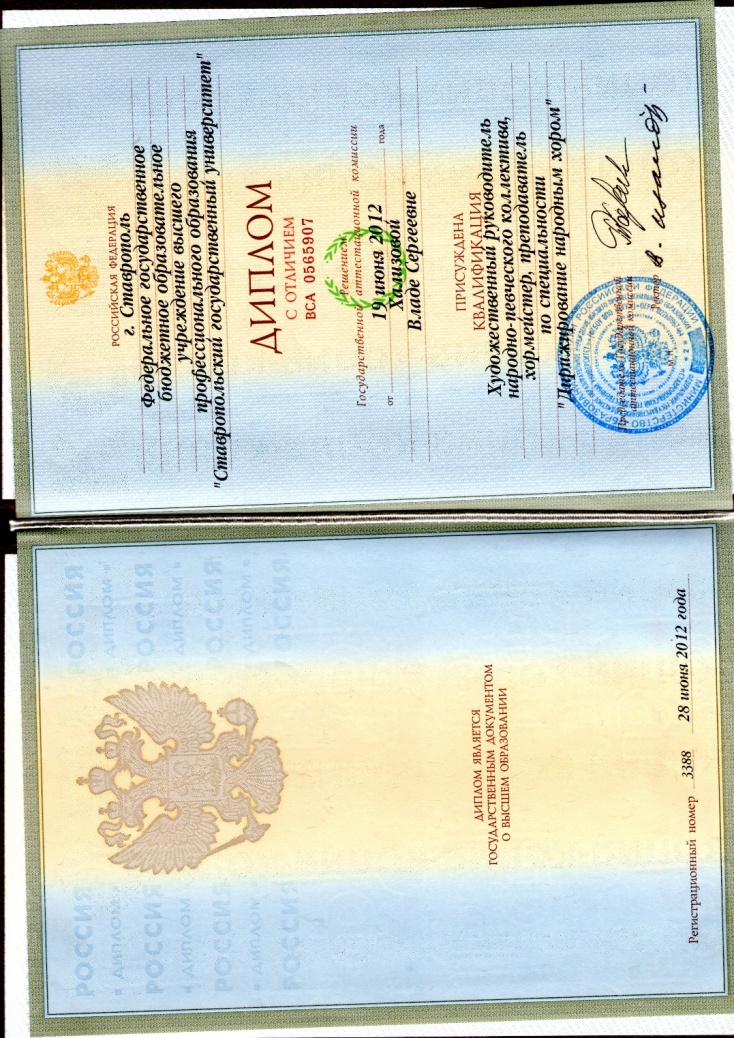 